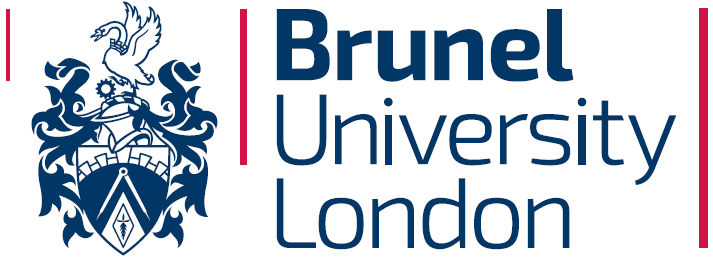 College of Health and Life SciencesDepartment of Clinical SciencesBalancing Act: Managing your DiabetesYou can help us better understand how individuals from various ethnic backgrounds, manage the disease and the impact on meaningful occupations.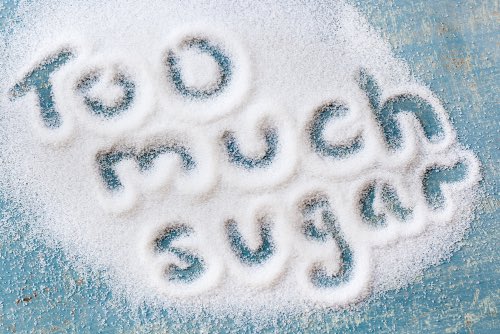 This is an invitation to participate in a research project into:A Masters student from Brunel University London is currently recruiting individuals with diabetes mellitus, from different ethnic minority backgrounds, to participate within a research project.The researcher would like to talk to individuals with diabetes about their experiences of managing the condition, particularly focusing on diet management.The researcher is studying to become an occupational therapist, having previously worked in a community setting and supporting those with long term conditions.Ethical approval has been obtained from the Brunel University Research Ethics Committee.Diabetes UK has kindly emailed this recruitment advert out on the researcher’s behalf.***If you are interest in participating or have any questions, please contact the researcher on the details below:Hayley Churchill1509231@my.brunel.ac.ukThank you for your time and for reading this research invitation.